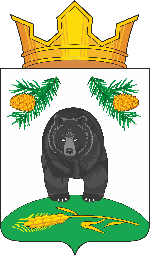 АДМИНИСТРАЦИЯ НОВОКРИВОШЕИНСКОГО СЕЛЬСКОГО ПОСЕЛЕНИЯПОСТАНОВЛЕНИЕ30.05.2022                                        № 44Об утверждении топливно-энергетического баланса Новокривошеинского сельского поселения за 2021 год и прогнозный 2022г.В соответствии с пунктом 4 части 1 статьи 14 Федерального закона от 06.10.2003 № 131-ФЗ «Об общих принципах организации местного самоуправления в Российской Федерации», Федеральным законом от 27.07.2010 № 190-ФЗ «О теплоснабжении», руководствуясь приказом Министерства энергетики Российской Федерации от 29.10.2021 № 1169 «Об утверждении Порядка составления топливно - энергетических балансов субъектов Российской Федерации, муниципальных образований», руководствуясь Уставом Новокривошеинского сельского поселения: 1. Утвердить топливно-энергетический баланс Новокривошеинского сельского поселения за 2021 год и прогнозный 2022 год, согласно приложению. 2. Опубликовать настоящее постановление в газете «Районные вести» и разместить на официальном сайте Администрации Новокривошеинского сельского поселения в информационно-телекоммуникационной сети «Интернет».3. Настоящее постановление вступает в силу на следующий день после его официального опубликования (обнародования). 4.Контроль по исполнению настоящего постановления оставляю за собой.Глава Новокривошеинского сельского поселения                            А.О.Саяпин (Глава Администрации)							Исп. специалист ЖКХ,ГО и ЧС, Н.П. Стреха тел. 8(38251) 4-74-33. Топливно-энергетический баланс Новокривошеинского сельского поселения.Административный центр Новокривошеинского сельского поселения – с. Новокривошеино. В состав поселения входят 2населенных пунктов: с. Новокривошеино, с. Малиновка.Площадь поселения – 66090 га.Население поселения составляет 830 чел.Количество личных подсобных хозяйств - 301.Большинство жилых зданий – 75 % в поселении в деревянном исполнении.Основными потребителями энергетических ресурсов в Новокривошеинском сельском поселении являются население и бюджетные потребители (образование, культура, здравоохранение, торговля). На территории поселения действует фермерские хозяйства, два почтовых отделения связи: в с.Новокривошеино, с. Малиновка.Поселение располагает развитой сельскохозяйственной промышленностью.Образование: МБОУ «Новокривошеинская ООШ», МБОУ «Малиновская ООШ», дошкольное учреждение и  библиотек в с. Новокривошеино.Здравоохранение: Здравоохранением населения занимаются  ОГАУЗ «Кривошеинская РБ» с. Кривошеино и фельшерско-акушерский  пункт в с Новокривошеино, с. Малиновка.Культура:Культура представлена СДК с. Новокривошеино и с. Малиновка.Топливно-энергетический баланс в Новокривошеинском сельском поселении разрабатывается на 1 год с прогнозированием на следующий год. Актуализируются по мере реализации локальных задач, программ, изменения размеров и источников финансирования, внешних и внутренних факторов воздействия.В топливно-энергетическом балансе МО «Новокривошеинское сельское поселение» присутствует тепловая энергия и дрова Тепловой энергией обеспечивает котельная вс. Малиновка, обслуживаемая ООО «Водовод - М»,  дрова используются  для отопления частного сектора, расположенного на территории Новокривошеинского сельского поселения. Однопродуктовый баланс энергетических ресурсов Новокривошеинского сельского поселения за 2021 годОднопродуктовый баланс энергетических ресурсов Новокривошеинского сельского поселения за 2021 годОднопродуктовый баланс энергетических ресурсов Новокривошеинского сельского поселения за 2021 годТопливно-энергетический балансНовокривошеинского сельского поселения, Кривошеинского района, Томской области за 2021 год.Коэффициенты перерасчета топлива и энергии в условное топливо Согласно Постановления Государственного комитета Российской Федерации по статистике от 23 июня . № 46 «Об утверждении «Методологических положений по расчету топливно-энергетического баланса Российской Федерации в соответствии с международной практикой». отчетный годпрогнозный годСтроки топливно-энергетического    
балансаНомер 
строк 
балансаГаз природный, тыс. м3Газ природный, тыс. м3Производство энергетических ресурсов   1   Ввоз                                   2   Вывоз                                  3   419 486425 000Изменение запасов                      4   Потребление первичной энергии          5   Статистическое расхождение             6   Производство электрической энергии     7   Производство тепловой энергии          8   Теплоэлектростанции                    8.1  Котельные                              8.2  10 91012 500Электрокотельные и тепло-
утилизационные установки               8.3  Преобразование топлива                 9   Переработка нефти                      9.1  Переработка газа                       9.2  Обогащение угля                        9.3  Собственные нужды                      10   Потери при передаче                    11   Конечное потребление энергетических    
ресурсов                               12   Сельское хозяйство, рыболовство и      
рыбоводство                            13   212 770215 000Промышленность                         14   Продукт 1                              14.1  ...                                    ...  Продукт n                              14.n  Прочая промышленность                  Строительство                          15   Транспорт и связь                      16   Железнодорожный                        16.1  Трубопроводный                         16.2  Автомобильный                          16.3  Прочий                                 16.4  Сфера услуг                            17   Население                              18   195 806197 500Использование топливно-энергетических ресурсов в качестве сырья и на         
нетопливные нужды                      19   отчетный годпрогнозный годСтроки топливно-энергетического    
баланса                Номер 
строк 
балансаУголь, тоннУголь, тоннПроизводство энергетических ресурсов   1   Ввоз                                   2   Вывоз                                  3   247,5300Изменение запасов                      4   Потребление первичной энергии          5   Статистическое расхождение             6   Производство электрической энергии     7   Производство тепловой энергии          8   Теплоэлектростанции                    8.1  Котельные                              8.2  247,5300Электрокотельные и тепло-
утилизационные установки               8.3  Преобразование топлива                 9   Переработка нефти                      9.1  Переработка газа                       9.2  Обогащение угля                        9.3  Собственные нужды                      10   Потери при передаче                    11   Конечное потребление энергетических    
ресурсов                               12   Сельское хозяйство, рыболовство и      
рыбоводство                            13   Промышленность                         14   Продукт 1                              14.1  ...                                    ...  Продукт n                              14.n  Прочая промышленность                  Строительство                          15   Транспорт и связь                      16   Железнодорожный                        16.1  Трубопроводный                         16.2  Автомобильный                          16.3  Прочий                                 16.4  Сфера услуг                            17   Население                              18   247,5300Использование топливно-энергетических ресурсов в качестве сырья и на         
нетопливные нужды                      19   отчетный годпрогнозный годСтроки топливно-энергетического    
баланса                Номер 
строк 
баланса       Дрова, м3Дрова, м3Производство энергетических ресурсов   1   Ввоз                                   2   Вывоз                                  3   89548954Изменение запасов                      4   Потребление первичной энергии          5   Статистическое расхождение             6   Производство электрической энергии     7   Производство тепловой энергии          8   Теплоэлектростанции                    8.1  Котельные                              8.2  Электрокотельные и тепло-
утилизационные установки               8.3  Преобразование топлива                 9   Переработка нефти                      9.1  Переработка газа                       9.2  Обогащение угля                        9.3  Собственные нужды                      10   Потери при передаче                    11   Конечное потребление энергетических    
ресурсов                               12   Сельское хозяйство, рыболовство и      
рыбоводство                            13   Промышленность                         14   Продукт 1                              14.1  ...                                    ...  Продукт n                              14.n  Прочая промышленность                  Строительство                          15   Транспорт и связь                      16   Железнодорожный                        16.1  Трубопроводный                         16.2  Автомобильный                          16.3  Прочий                                 16.4  Сфера услуг                            17   Население                              18   89548954Использование топливно-энергетических ресурсов в качестве сырья и на         
нетопливные нужды                      19   Условное топливот.у.т.УгольПрирод-ный газ Нефте-продуктыСырая нефть Прочее твердое топливодровау.еГидроэнергияи НВИЭ Атомнаяэнер-гияЭлектрическая энергияТепловая энергия, ГкалВсего12345678910Производство энергетических ресурсов100089540000Ввоз2190,08452252,580000000452442,66Вывоз3000000000Изменение запасов4000000000Потребление первичной энергии5000000000Статистическое расхождение6000000000Производство электрической энергии7000000000Производство тепловой энергии800000000Теплоэлектростанции8.1000000000Котельные8.2190,8452252,58000000452442,66Электрокотельные и теплоутилизационные установки8.3000 000000Преобразование топлива9000000000Переработка нефти9.1000000000Переработка газа9.2000000000Обогащение угля9.300000000Собственные нужды1000000000Потери при передаче11000000000Конечное потребление энергетических ресурсов12190,8452252,580000000452442,66Сельское хозяйство, рыболовство и рыбоводство13000000000Промышленность14000000000Продукт 114.1000000000……000000000Продукт n14.n000000000Прочая промышленность000000000Строительство15000000000Транспорт и связь16000000000Железнодорожный16.1000000000Трубопроводный16.2000000000Автомобильный16.3000000000Прочий16.400000000Сфера услуг1700000000Население1800008954000Использование топливно- энергетических ресурсов в качестве сырья и на нетопливные нужды19000000000№п/пВиды ТЭРЕдиницыизмеренияКоэффициенты пересчета в условное топливо по угольному эквиваленту№п/пВиды ТЭРЕдиницыизмеренияКоэффициенты пересчета в условное топливо по угольному эквиваленту№п/пВиды ТЭРЕдиницыизмеренияКоэффициенты пересчета в условное топливо по угольному эквиваленту№п/пВиды ТЭРЕдиницыизмеренияКоэффициенты пересчета в условное топливо по угольному эквиваленту№п/пВиды ТЭРЕдиницыизмеренияКоэффициенты пересчета в условное топливо по угольному эквиваленту1.Уголь каменныйтонн0,7682.Уголь бурыйтонн0,4673.Дрова для отоплениякуб.м (плотн.)0,2664.Нефть, включая газовый конденсаттонн1,4305.Газ горючий природный (естественный)тыс. куб.м1,1546.Брикеты угольныетонн0,6057.Брикеты и п/брикеты торфяныетонн0,6008.Мазут топочныйтонн1,3709.Мазут флотскийтонн1,43010.Топливо печное бытовоетонн1,45011.Керосин для технических целейтонн1,47012.Керосин осветительныйтонн1,47013.Газ горючий искусственный коксовыйтыс. куб.м0,57014.Газ нефтеперерабатывающих предприятий сухойтыс. куб.м1,50015.Газ сжиженныйтыс. куб.м1,57016.Топливо дизельноетонн1,45017.Топливо моторноетонн1,43018.Бензин автомобильныйтонн1,49019.Бензин авиационныйтонн1,49020.Топливо для реактивных двигателейтонн1,47021.Газ горючий искусственный доменныйтыс. куб.м0,4322.Электроэнергиятыс. кВт.ч0,344523.ТеплоэнергияГкал0,1486